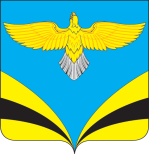            Администрация 						сельского поселения  Преполовенка 		           муниципального района Безенчукский		          Самарской области					 Центральная ул., 53, с. Преполовенка, 446222				 тел.: 89277599651; e-mail: adm-prepol2017 @yandex.ru						     ОКПО 79170024, ОГРН 1056362024840ИНН 6362012537, КПП 636201001	с.Преполовенка       В соответствии со ст. 19, 30 Федерального закона от 21.12.1994 г. № 63-ФЗ «О пожарной безопасности», руководствуясь письмом Главного управления Министерства Российской Федерации по делам гражданской обороны, чрезвычайным ситуациям и ликвидации последствий стихийных бедствий по Самарской области – Управления надзорной деятельности и  профилактической работы Отдела надзорной деятельсноти и профилактической работы по городскому округу Чапаевск и муниципальному району Безенчукский от 12.10.2020 года № 1693-4-11-8, для принятия своевременных мер, направленных на предупреждение возникновения пожаров на территории сельского поселения Преполовенка муниципального района Безенчукский Самарской области, Уставом сельского поселения Преполовенка муниципального района Безенчукский Самарской области.ПОСТАНОВЛЯЮ:Установить (продлить) до 31 октября 2020 года на территории сельского поселения Преполовенка «Особый противопожарный режим».В период «Особого противопожарного режима» на территории  сельского поселения Преполовенка:Организовать патрулирование традиционных мест отдыха граждан, примыкающих к лесам и расположенных на лесопарковой зоне с привлечением внештатных инструкторов и граждан.Организовать дежурство должностных лиц администрации сельского поселения Преполовенка и патрулирование населенных пунктов и прилегающих к ним территорий.Запретить сжигание мусора на территории поселения, полосах отвода линий электропередачи, железных и автомобильных дорогах.Принять меры по ограничению посещения гражданами лесов и въезда в леса транспортных средств.Опубликовать настоящее Постановление в газете «Вестник сельского поселения Преполовенка», разместить на официальном сайте Администрации сельского поселения Преполовенка в сети Интернет (http://www.prepolovenka.ru).Настоящее постановление вступает в силу со дня его официального опубликования.Контроль за исполнением настоящего постановления оставляю за собой.Глава сельскогопоселения Преполовенка                                                В.Б.ВасильевОводова Л.Н.8(937) 644-46-41 ПОСТАНОВЛЕНИЕ               от 13.10.2020 года              № 58О внесении изменений и дополнений в постановление № 27 от 06.04.2020 года «Об установлении особого противопожарного режима на территории сельского поселения Преполовенка муниципального района Безенчукский».